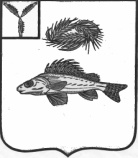  КОНТРОЛЬНО-СЧЕТНАЯ КОМИССИЯ ЕРШОВСКОГО МУНИЦИПАЛЬНОГО РАЙОНА САРАТОВСКОЙ ОБЛАСТИЗАКЛЮЧЕНИЕна отчет об исполнении бюджета Миусского МО Ершовского района за 2016 год       На основании  п. 4.8 Плана работы Контрольно - счетной комиссии Ершовского муниципального района на 2017 год и в соответствии с   Соглашением о передаче Контрольно-счетной комиссии Ершовского муниципального района Саратовской области части полномочий Миусского МО по внешнему финансовому контролю, инспектором Контрольно-счетной комиссией  проведена внешняя проверка годового отчета об исполнении бюджета Миусского МО за 2016 год. Отчет об исполнении бюджета Миусского МО за 2016 год представлен в Контрольно-счетную комиссию  (далее КСК) 30 марта 2017 года на основании ст.264.4 БК РФ, Положения о бюджетном процессе в Миусском  МО.Предмет внешней проверки1.Отчет об исполнении бюджета Миусского МО  на 1 января 2017 года (ф.0503127);2.Баланс исполнения бюджета Миусского МО на 1.01.2017 года (ф.0503130);3.Справка по заключению счетов бюджетного учета отчетного финансового года (ф.0503110);4. Отчет о финансовых результатах деятельности за 2016 год (ф.0503121);5.Сведения о движении нефинансовых активов (ф.0503168);       6. Пояснительная записка (ф.0503160).       7. Решения Совета Миусского МО: № 49-90 от 23.12.2015г. «О бюджете Миусского  МО на 2016 год»; и решения «О внесении изменений в решение «О бюджете Миусского МО   на 2016 год» в течение года.       8. Бюджетная роспись по доходам и расходам на 2016 год.Результаты внешней проверки1.Полнота составления отчетностиСостав годовой бюджетной отчетности определяется п.11 Инструкции о порядке составления и представления годовой, квартальной, месячной отчетности об исполнении бюджетов бюджетной системы Российской Федерации, утвержденной приказом Министерства Финансов РФ от 28 декабря 2010 года №191-н (далее Инструкция).       2.Инвентаризация активов и обязательств   Согласно показателям Баланса исполнения бюджета Миусского МО на 01.01.2017 года (ф.0503130) по состоянию на 01.01.2017 года числится дебиторская задолженность в объеме 395,61 руб. – предоплата за электроэнергию;кредиторская задолженность   в объеме 356,4 тыс. руб.Структура кредиторской задолженности:- расчеты по принятым обязательствам – 128,0 тыс. руб. (текущая задолженность за услуги);- по платежам в бюджет – 227,8 тыс.руб.;- расчеты с кредиторами – 0,5 тыс.руб.; в т.ч. просроченная кредиторская задолженность  193,1 тыс.руб.Срок образования кредиторской задолженности – 2016 год.Объем кредиторской задолженности составляет 7,6% от общего объема расходной части бюджета.Сведения о движении нефинансовых активов (ф.0503168) соответствуют данным Баланса исполнения бюджета на 01.01.2017 года (ф.0503130).        3.Анализ выполнения плановых показателей по доходам и расходам         Анализ исполнения бюджета Миусского МО за 2016 год показал, что общие доходы бюджета составили 4968,2 тыс. руб. или исполнены на 96,5% к плановым показателям, в том числе собственные доходы исполнены на 41,1%. По сравнению с аналогичным периодом прошлого года доходы бюджета увеличились на 7,1% или на 352,0 тыс. руб.Выполнение в разрезе доходных источников сложилось следующим образом:                                                                                                              Тыс. руб.Обеспечено выполнение бюджетных назначений по следующим доходным источникам:- налог на доходы физических лиц – 472,7тыс.руб.(136,6 % к бюджетным назначениям);- земельный налог – 922,0 тыс.руб. (110 % к плановым назначениям);- налог на имущества – 42,0 тыс.руб.(210,0% к плановым назначениям);- государственная пошлина – 17,3 тыс.руб. (115,3% к плановым назначениям);- аренда имущества – 51,6 тыс.руб. (100,0 % к плановым назначениям);- реализация имущества – 536,7 тыс.руб. (100% к плановым назначениям).       Невыполнение поступлений наблюдается по следующим доходным источникам:-  единый сельхозналог – 1,2 тыс. руб. (26,7% к плановым назначениям).Финансовая помощь из бюджетов других уровней поступила в сумме 2924,8 тыс. руб., что составляет 58,9% в структуре доходной части бюджета и 87,7 % к плановым назначениям. По сравнению с 2015 годом указанные поступления увеличились на 164,9 тыс.руб. Структура финансовой помощи представлена следующим образом:-дотация на выравнивание бюджетной обеспеченности – 1481,5 тыс.руб.(78,3% к плановым назначениям);-субвенция (ВУС) –160,0 тыс. руб. (100% к плановым назначениям);-межбюджетные трансферты – 496,1тыс. руб. (100,0% к плановым назначениям);- прочие межбюджетные трансферты–787,2 тыс.руб.(100,0 % к плановым назначениям).Расходы бюджета в 2016 году исполнены в объеме 4682,9 тыс. руб., что составило 89,8% к бюджетным назначениям.        В разрезе бюджетных отраслей исполнение по расходам сложилось следующим образом:                                                                                                  Тыс.  руб.Уточненные бюджетные назначения соответствуют показателям бюджетной росписи на 2016 год.    В разрезе бюджетных отраслей ассигнования освоены следующим образом:- «Общегосударственные вопросы» - 997,8 тыс. руб.(95,3% к плановым бюджетным назначениям) доля указанных расходов в общем объеме расходов составила 21,3% ;- Жилищно-коммунальное хозяйство – 108,8 тыс. руб.(60,5% к плановым назначениям);- Культура и кинематография – 2147,5 тыс. руб.(83,9% к плановым назначениям);- Национальная оборона – 160,0 тыс.руб. (100% к плановым назначениям);- Национальная экономика – 1163,9 тыс.руб. (100 % к плановым назначениям);- Социальная политика – 105,2 тыс.руб. (100% к плановым назначениям).     По сравнению с соответствующим периодом прошлого года возросли следующие расходы:- общегосударственные вопросы  на 22% или на 222,9 тыс. руб.;- культура и кинематография  на 24% или на 509,3 тыс.руб.     В целом, расходы бюджета в 2016 году возросли на 37,5 тыс. руб.Профицит бюджета в 2016 году  планировался в размере 22,1тыс.руб. в окончательной редакции. По итогам года получен дефицит в объеме 285,3 тыс. руб.    Решением Совета Миусского МО от 23.12.2015г. №49-90  «О бюджете Миусского МО на 2016 год»  резервный фонд не утверждался.        4. Полнота составления пояснительной запискиПояснительная записка к отчету об исполнении бюджетаМиусского МО за 2016 год представлена с приложениями.        5. Выводы по результатам внешней проверки годового отчета об исполнении бюджета Миусского МО за 2016 год. 1. По основным показателям отчет об исполнении бюджета Миусского МО за 2016 год соответствует требованиям Бюджетного Кодекса РФ, и рекомендован  к рассмотрению и утверждению Совета Миусского  МО. Председатель Контрольно-счетной комиссии ЕМР                     Тихов А.А.                                                             КБКНаименование показателяУтверждено   2016 годИсполнено2016год%Доходы-всего5147,74968,296,518210102Налог на доходы физических лиц346,0472,7136,618210601Налог на имущество20,042,0210,018210503Единый сельхозналог4,51,226,700210804Государственная пошлина15,017,3115,300211105Аренда имущества51,651,6100,018210606Земельный налог838,5922,0110,07131140Реализация имущества536,0536,7100,0Итого доходов1811,62043,5112,870820201Дотация на выравнивание бюджетной обеспеченности1892,91481,578,370820203Субвенция ВУС160,0160,0100,070820204Межбюджетные трансферты496,1496,1100,070820204Прочие межбюджетные трансферты787,2787,2100,0Итого финансовая помощь3336,22924,887,7 КБК  Наименование  Утверждено       2016г(с учетом  поправок)Исполнено     2016г.%выполнения0100Общегосударственные1047,2997,895,30200Национальнаяоборона160,0160,0100,00400Нац. экономика1163,91163,9100,00500Жилищно-коммунальное х-во179,9108,860,50800Культура и кинематография2559,52147,583,91000Социальная политика105,3105,2100,0Расходы-всего5215,64683,089,8Дефицит (-)Профицит (+)22,1-285,3